ZAMIERZENIA NA MIESIĄC MARZEC 2021r.DLA GRUPY KRASNOLUDKÓW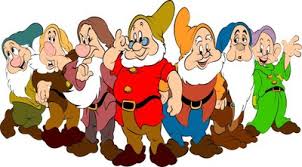  Tydzień I; – ,,Nadchodzi wiosna’’- rozwijanie biernego i czynnego słownika dzieci o pojęcia dotyczące wartości: duma z pracy, rozwijanie poczucia własnej wartości i  wartości działań podejmowanych na rzecz siebie i innych; uświadamianie znaczenia ptaków dla człowieka; rozbudzanie ciekawości poznawczej oraz zainteresowania otaczającym światem i zachodzącymi w nim zjawiskami;Tydzień II – ,,Wiosna tuż, tuż’’ –poznanie zawodu rolnika, podawanie nazw narzędzi i maszyn wykorzystywanych przez rolnika w pracy, uwrażliwienie na piękno otoczenia w czasie zmiany pór roku i przyrody budzącej się do życia; uświadamianie roli i znaczenia nabiału dla zdrowia i prawidłowego rozwoju dla dzieci;  Tydzień III „Święta, święta biją dzwony’’-wprowadzenie pojęcia tradycja rozumianego jako przekazywanie obyczajów ,poglądów ,wierzeń,  sposobów myślenia i zachowania, poznanie zwyczajów ludowych związanych z Wielkanocą charakterystycznych dla regionu dziecka; kształtowanie umiejętności układania życzeń; Tydzień IV- „Wielkanoc’’-zapoznanie z pojęciem :palma, pisanka ,kraszanka, podtrzymywanie tradycji związanej z Wielkanocą; uświadomienie symboliki koszyka wielkanocnego i jego roli w tradycji, zapoznanie z tradycją śmigusa –dyngusa, kształtowanie postawy zrozumienia;                                                                                         Opracowała: mgr Alicja KazimierskaWIERSZYK MIESIĄCA :Dość mam sanek,nart i śniegu.                                       Chcę już w piłkę grać!                                       Po zielonej trawie biegać,                                          w berka sobie grać!                                     Dość mam chlapy i roztopów,                                         szarych smutnych dni.                                    Przybądź wiosno jak najprędzej,                                           rozchmurz niebo mi.                                    Przynieś kwiaty, promień słonka,                                          zieleń liści, ptaków śpiew.                                  Niech zadźwięczy pieśń skowronka.                                           Przybądź proszę cię!.PIOSENKA MIESIĄCA                       MAŁA WIOSNA      1.Tam daleko gdzie wysoka sosna,         maszeruje drogą mała Wiosna,        Ma spódniczkę mini sznurowane butki,        i jeden warkoczyk krótki.               Ref.: Maszeruje wiosna, a ptaki wokołolecą i świergocą głośno i wesołoMaszeruje wiosna w ręku trzyma kwiat,        gdy do góry wznosi zielenieje  świat.                                                               2.Nosi Wiosna dżinsową kurteczkę,       na ramieniu, mała torebeczkę.      Chętnie żuje gumę i robi balony,      A z nich każdy jest zielony.                  Ref.: Maszeruje wiosna, a ptaki wokołolecą i świergocą głośno i wesołoMaszeruje wiosna w ręku trzyma kwiat,         gdy do góry wznosi zielenieje świat.                                                                                                                                                                                                                                                                                             